Station - Zwischenstopp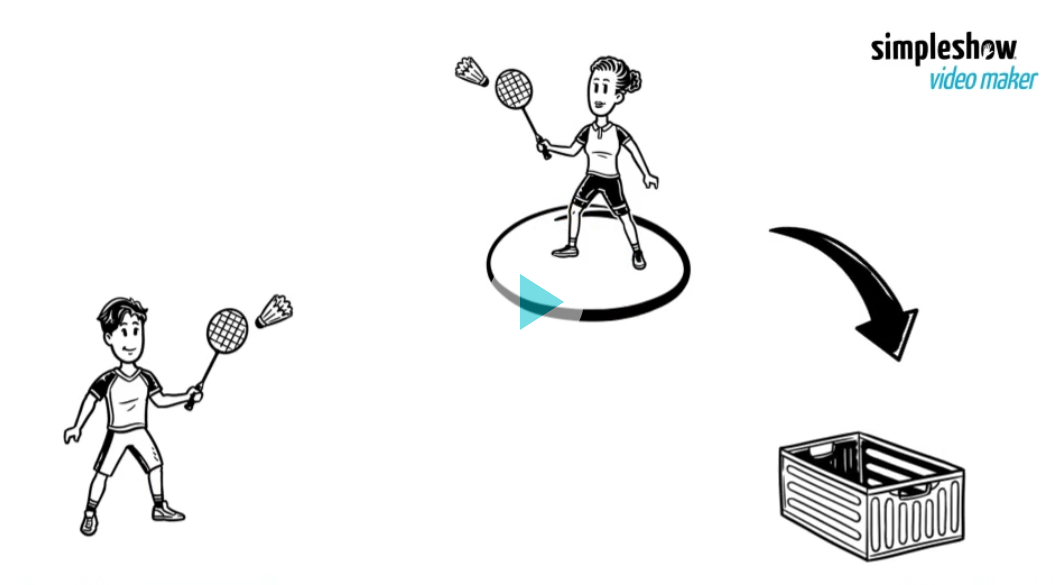 Erklärvideo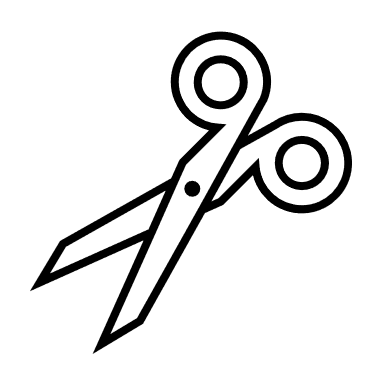 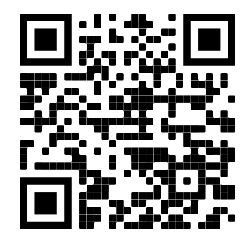 -------------------------------------------------------------------------------Station – Fang den Ball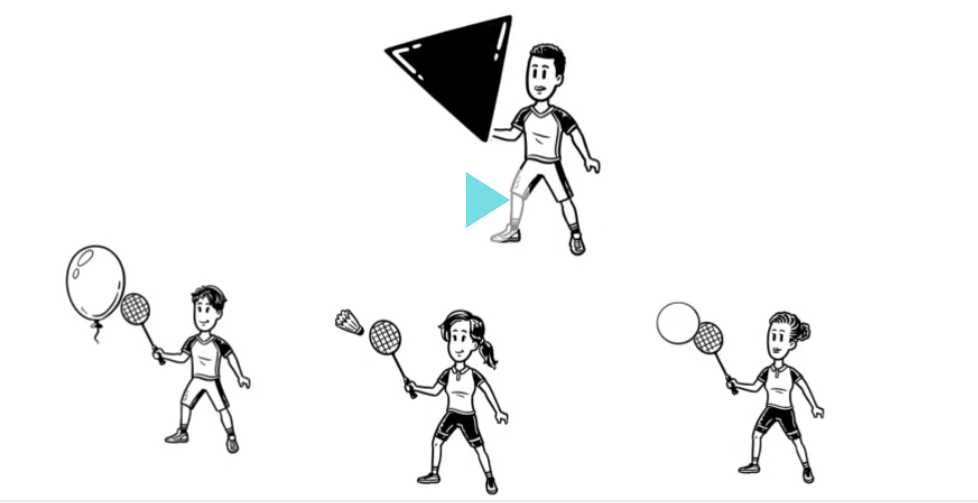 Erklärvideo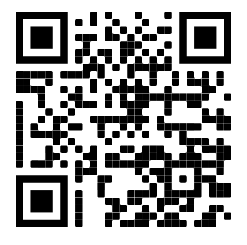 Station - Volltreffer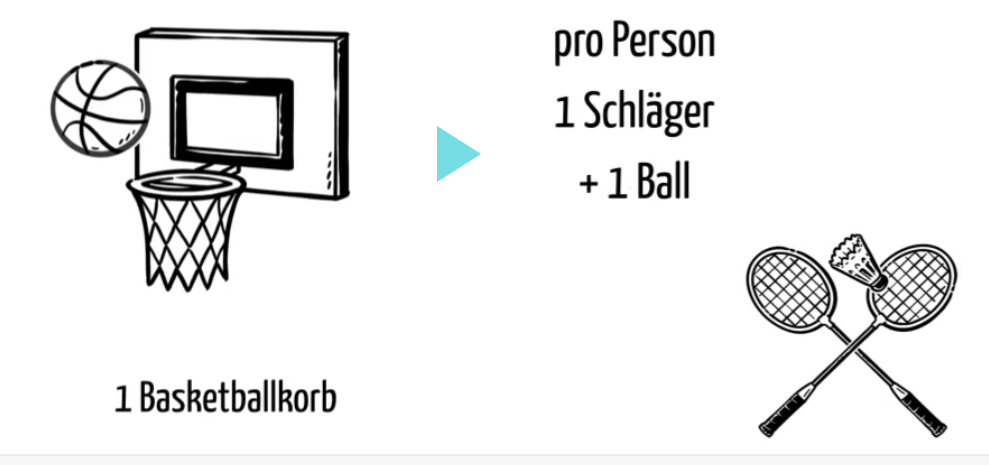 Erklärvideo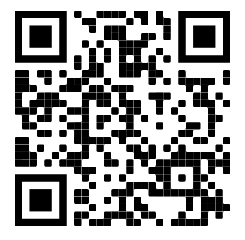 ---------------------------------------------------------------------------------Station – Hochhalten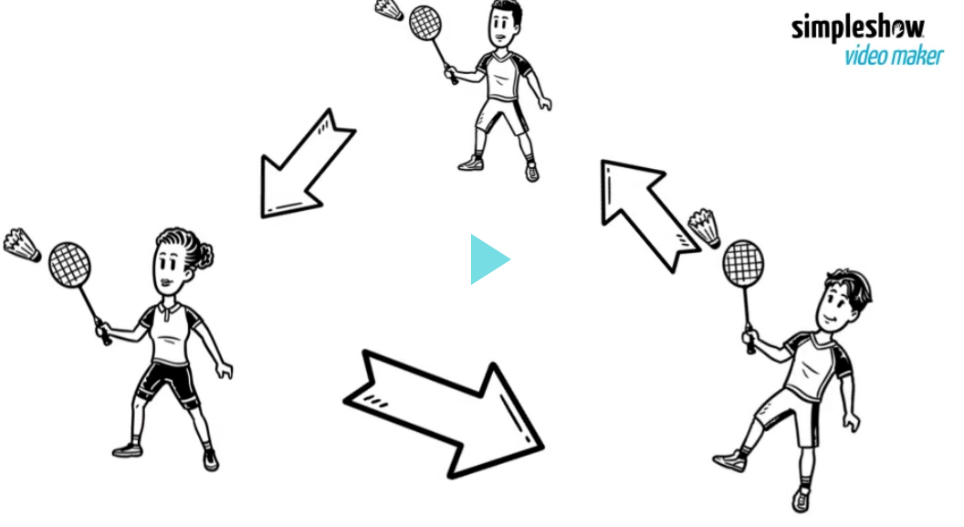 Erklärvideo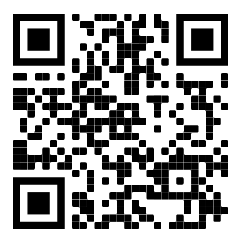 ------------------------------------------------------------------------------------------------------------------------------------------------------------------------------------------------------------------------------------------------------------------------------------------------------------------------------------------------------------------------------------------------------------------------------------------------------------Teamname:StationTrefferpunkteEigene Note für Teamarbeit1. Zwischenstopp2. Fang den Ball3. Volltreffer4. HochhaltenTeampunkteTeamname:StationTrefferpunkteEigene Note für Teamarbeit1. Zwischenstopp2. Fang den Ball3. Volltreffer4. HochhaltenTeampunkteTeamname:StationTrefferpunkteEigene Note für Teamarbeit1. Zwischenstopp2. Fang den Ball3. Volltreffer4. HochhaltenTeampunkteTeamname:StationTrefferpunkteEigene Note für Teamarbeit1. Zwischenstopp2. Fang den Ball3. Volltreffer4. HochhaltenTeampunkte